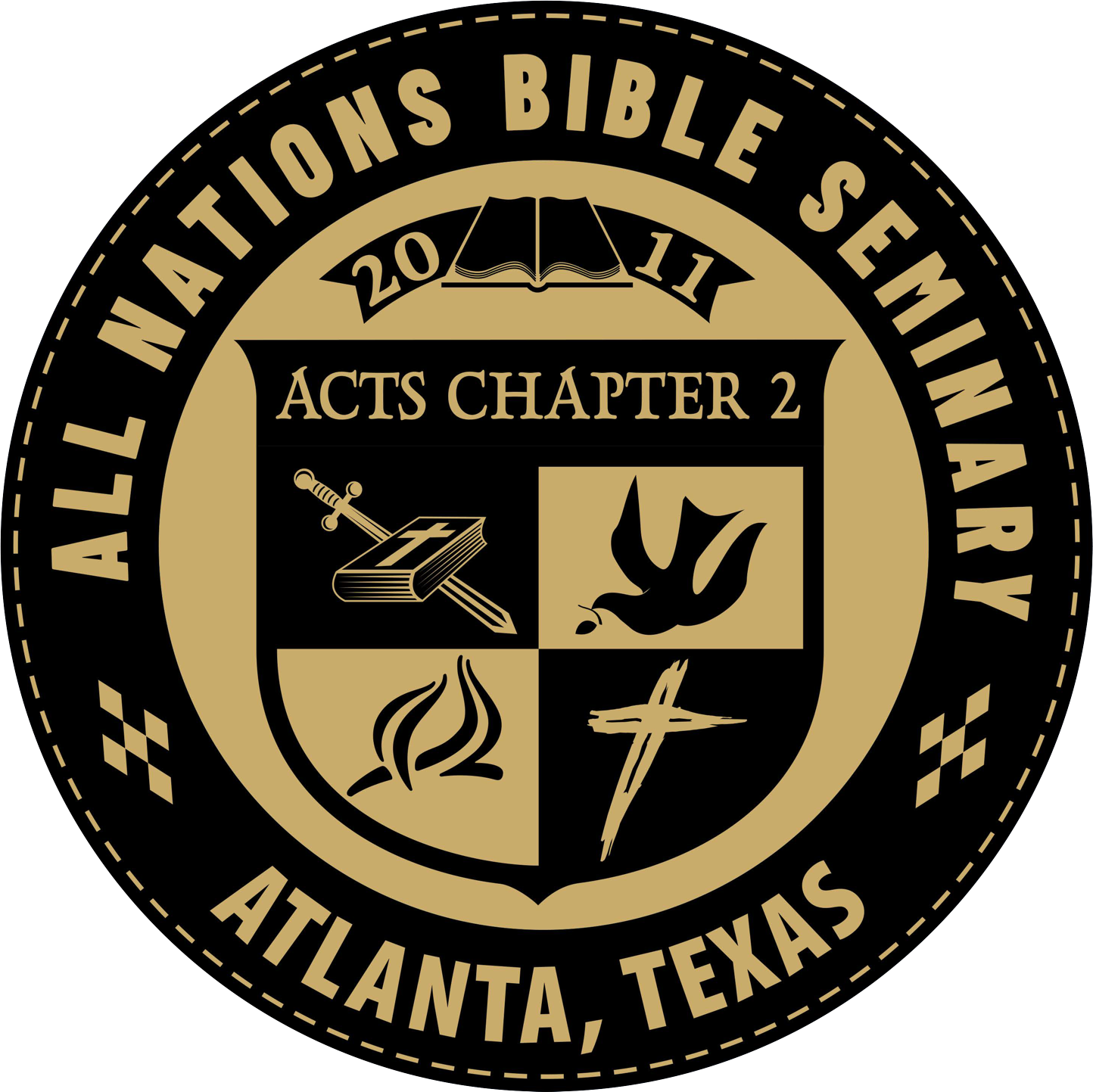 Course SyllabusMIS 300 Missionary Marriage IssuesInstructor Information	Instructor: Office Location: Telephone:E--‐mail: Office Hours:Dr. Brad Gathright, Dean702 Holly Street, Atlanta, TX 75551 Office – (903) 796--‐5308info@anbseminary.org By appointmentCourse  Identification	Course Number: Course Name:Course Hours:MIS 300Missionary Marriage Issues3.0Course  Description/Overview	Missionary life can put much strain and stress upon a marriage. Why a course on mission life and marriage? The reason is that married couples living in cultures other than their passport country face some issues that make marriage more difficult than it is for people remaining at “home.” What about a spouse who doesn't want to go? Who is called? What about marrying a "national?" Relationship time between spouses. Should I stay single? Sexual stress? Andmuch more.Course ResourcesRequired Course TextThe Holy BibleMissionary MarriageTextbookWeek 1Lesson 1: Read the Missionary Marriage TextbookWeek 2Write a five-page summary of the book including your thoughts on the material read and submit to the Seminary